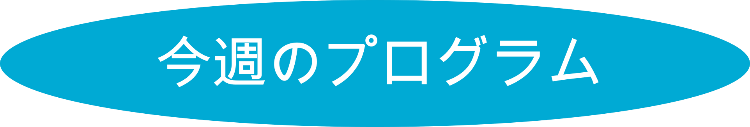 ≪７月３０日（木）例会ＫＫＲホテル２階「琴」≫◎卓　　話　　「就　任　挨　拶」今年度理事メンバーの方々♪本日の歌　　　｢奉仕の理想」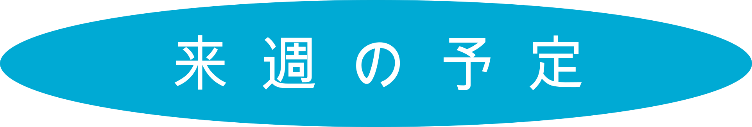 ≪８月０６日（木）例会ＫＫＲホテル２階「琴」≫◎卓　　話　　「会員増強月間に因んで」増強担当　井上善博君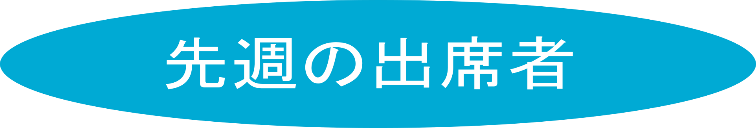 ≪７月１６日（木）例会（入会式）・納涼会≫　会員数１９名　出席者１４名（８２．４％）　＊６月１１日（木）例会修正出席率　６８．８％　会員数１８名　例会出席者１０名／ﾒｰｸｱｯﾌﾟ１名幹事　木戸章由君◎次週(8/6)例会後、定例理事会を行います。◎８月の例会は、８／６(木)と８／２０(木)となっています。　　　　　　　　　　　　　　　　　　　　　　　　　　　　　　　　　　　　　　　　　会長　政岡政広君本日の会長の時間ですが地区の方から推奨記事の案内が来ておりますのでご紹介させて頂きたいと思います。「皆様方におかれましては、ますますご清祥のこととお慶び申し上げます。平素は、ロータリー活動にご尽力を賜り、誠にありがとうございます。新型コロナウィルスのため1953年創刊の「ロータリーの友」にとって初めて2020年5月号が発刊できず、6月1日に5/6月号合併号として発行されました。コロナは世界のそして日本のロータリアン一人一人を隔ててしまいました。コロナの影響が続く今、ロータリアンを繋ぐツールとしての「ロータリーの友」はより重要になります。この一年、会員の皆様方に「ロータリーの友」をより一層、購読・活用していただけるように、毎号の見どころや興味深い記事、および当地区関連の掲載記事等をお知らせいたしますので、例会時の会長の時間や委員会報告にお使いいただければ幸甚に存じます。」とご案内頂きましたので、早速ですが、「ロータリーの友」7月号の記事よりいくつかご紹介させていただきます。【７月号　横組記事より】P.7　(RI指定記事)RI会長メッセージ 今こそ楽観的なるべきなのです。P.8~19　(RI指定記事)　RI会長の紹介記事　 RI初のドイツ人会長ガバナーの横顔  ガバナーの紹介記事は、それぞれの人となりが窺われ、興味深く読むことができます。我が第2660地区 簡 仁一ガバナーは、33ページに紹介されています。P.40~41　二人の日本人RI理事よりP.43　　 ロータリー文庫は会員限定にP.45　　 写真でつづる日本のロータリー100年　       1995年1/17 阪神淡路大震災P45~51  新型コロナウイルス感染症対応P.52~53  ロータリー平和センタープログラムについてP.57~63  連載コミック ポール・ハリスとロータリー 第Ⅰ章P.72     エバンストン便りP.73　　(RI指定記事)ロータリー財団管理委員長　K.R.ラビンドランからのメッセージP.77　　ご投稿をお待ちしています。侃侃諤諤に投稿 7.20締め切り『ロータリーの友』といえば・・・　【７月号　縦組記事より】P.4~8   「スピーチ」元ジャパネットたかた 髙田 明氏P.13　　 卓話の泉　メタボリックシンドローム 大阪RC会員 松澤氏その他色々興味深い記事も多々ございます。私は、元ジャパネットたかた 髙田 明氏の記事が面白かったのですが、皆様も是非一度お目通し頂けますようお願い致します。「ロータリーの友」は、クラブ活動のヒントになると思いますので、今後もロータリーの友ウェブサイトなども利用して活用させて頂きたいと思います。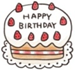 会員交流委員会◎会員のお誕生日　　　8月　1日　　谷口　明君　　　　　　　　　　　8月　5日　　今中　健君例会担当委員会本日合計  23,000円　　　今年度累計  44,000円＊＊＊　＊＊＊　＊＊＊　＊＊＊　＊＊＊　＊＊＊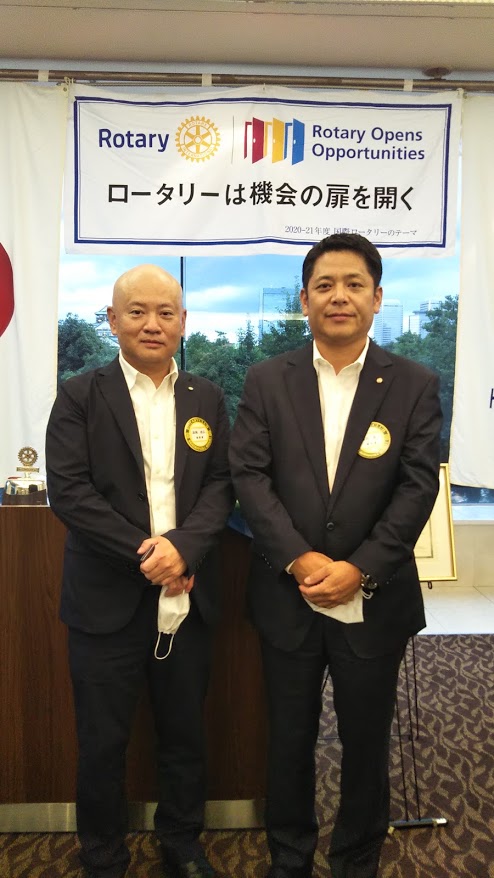 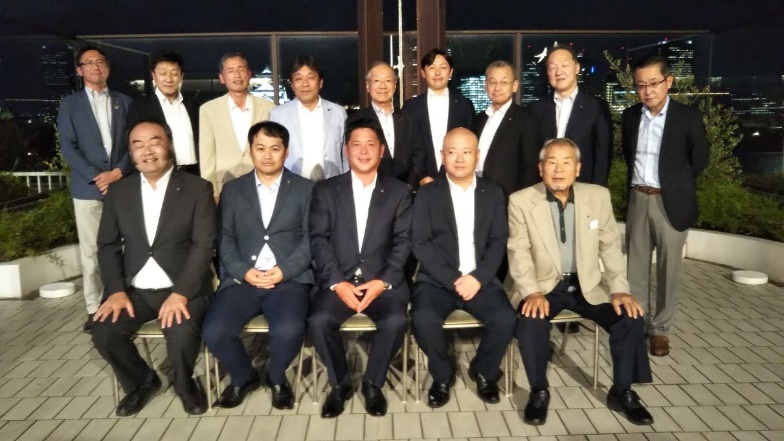 